Brian Sandoval	            STATE OF NEVADA	Board Members:Governor		Bruce Scott, Chairman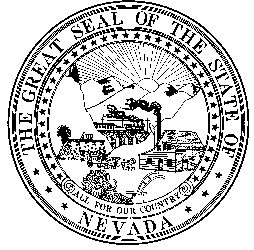 		Andrew Belanger, Vice Chairman                                                            Jason B. Cooper, EA, CGFM		Lori Williams                                                                   Program Manager DWSRF		Mike Workman		Carl RuschmeyerKatie Armstrong		Senior Deputy Attorney General		                                                         Non-Voting Member:		                                                                My-Linh NguyenWORKSHOP OF THE STATE BOARD FOR FINANCING WATER PROJECTSApril 11, 20181:30 PM to 4:00 PMTo be held at:The Bryan Building901 S. Stewart Street – 2nd Floor Tahoe Hearing RoomCarson City, Nevada 89701And video conference at:2030 E. Flamingo Rd., Suite 230Las Vegas, Nevada  89119Red Rock Conference RoomFor information, call Jason Cooper – Manager, Drinking Water SRF Program: (775) 687-9531 orMichelle Stamates, P.E.: (775) 687-9331AGENDAThe purpose of the public workshops is to receive comments from all interested parties regarding the information listed on this agenda.  No action will be taken by the Board for Financing Water Projects at the public workshops on proposed changes to the policies.  The workshops are informational only and in preparation for action that will be taken by the Board for Financing Water Projects at the next meeting.  The following items may be taken out of order and/or items may be combined for discussion.CALL TO ORDER AND INTRODUCTIONS (For Discussion)PUBLIC COMMENT  Presentation and discussion of policy review and fiscal sustainability plan (For Discussion)1.	Question and answer period on fiscal sustainability plan2.	Public comment for fiscal sustainability planPRESENTATION AND DISCUSSION OF CAPITAL REPLACEMENT RESERVES (For Discussion)1.	Question and answer period on capital replacement reserves2.	Public comment for capital replacement reservesPRESENTATION AND DISCUSSION OF REASONABLE WATER RATES (For Discussion)1.	Question and answer period on reasonable water rates2.	Public comment for reasonable water ratesPRESENTATION AND DISCUSSION OF CONSTRUCTION, ENGINEERING AND CONTINGENCY (For Discussion)1.	Question and answer period on construction, engineering and contingency2.	Public comment for construction, engineering, and contingencyBOARD COMMENTS (For Discussion)PUBLIC COMMENTS (For Discussion)ADJOURN BOARD FOR FINANCING WATER PROJECTS PUBLIC WORKSHOP This workshop will not be broadcast over the Internet.Note:  The Board for Financing Water Projects was created by NRS 349.957.  Under NRS 445A.265, the Board is charged with approving the priority of projects applying for grant assistance and the review and approval of loans to water systems applying for assistance from the Drinking Water State Revolving Fund.  Under NRS 349.982, the Board is charged with the administration of the programs that provide grants for capital improvements to publicly owned water systems, grants for improvements to conserve water and grants for Technical Support for Water Rights.  Members of the public who are disabled and require special accommodations or assistance at the meeting are requested to notify, in writing, the Nevada Board for Financing Water Projects, in care of Jason Cooper, 901 South Stewart Street, Suite 4001, Carson City, Nevada 89701-5249, or by calling (775) 687-9531, no later than 5:00 p.m. on March 1, 2018.Address Questions to:Jason Cooper, Manager - Drinking Water SRF Program	      Michelle Stamates, P.E.Division of Environmental Protection	      Division of Environmental ProtectionOffice of Financial Assistance	      Office of Financial Assistance901 South Stewart Street, Suite 4001	      901 South Stewart Street, Suite 4001	Carson City, Nevada 89701-5249	      Carson City, Nevada 89701-5249	Phone:  (775) 687-9531	      Phone: (775) 697-9331	Fax:  (775) 687-9510	      Fax:  (775) 687-9510	Email:  j.cooper@ndep.nv.gov	      Email: mstamate@ndep.nv.govNotice of this meeting was posted at the Nevada Public Notice Website - https://notice.nv.gov/; The Nevada Division of Environmental Protection’s public notice website - https://ndep.nv.gov/posts; Department of Conservation and Natural Resources, 901 South Stewart Street, Carson City; State Legislative Building, 401 S. Carson Street, Carson City; Nevada State Library and Archives, 100 Stewart Street, Carson City; Nevada Division of Environmental Protection, 2030 E. Flamingo Rd. Ste 230, Las Vegas.Supporting materials for all agenda items can be viewed at: Department of Conservation and Natural Resources, 901 South Stewart Street, Suite 4001, Carson City Contact: Michelle Stamates – mstamate@ndep.nv.gov or (775) 687-9331.